TAREA 1.CREA TU AULA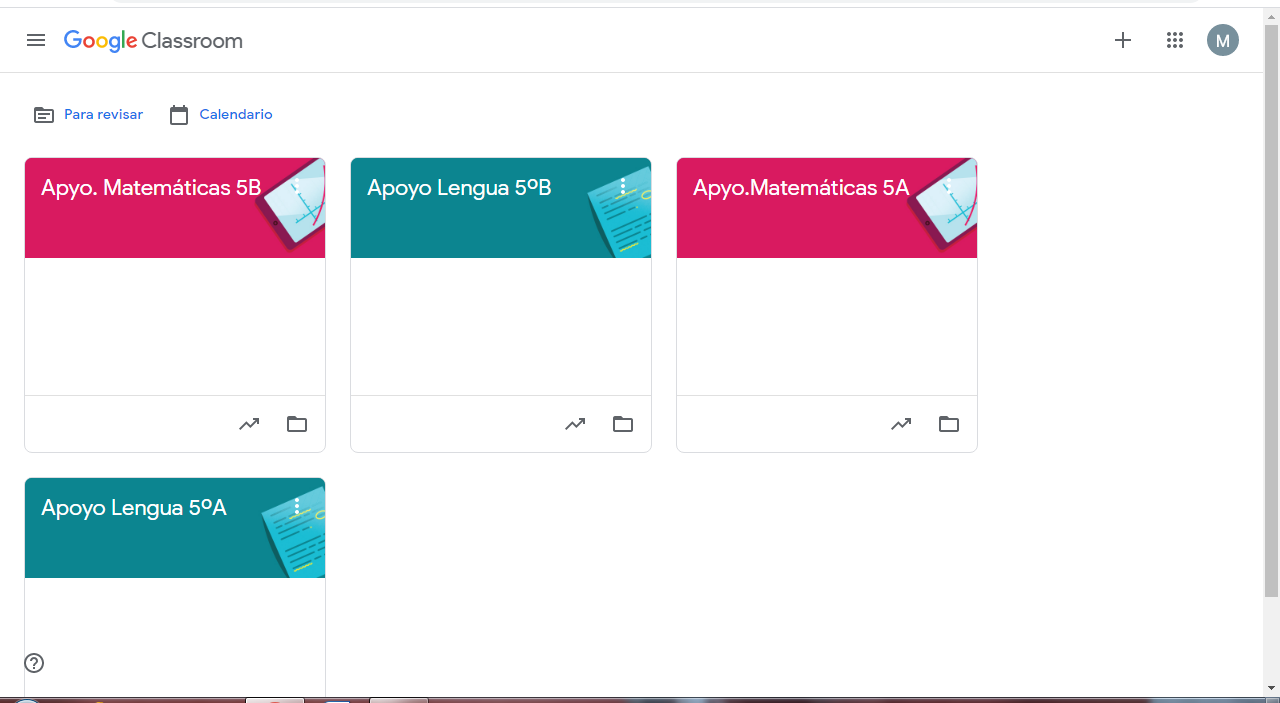 